Детский сад на полный день
(от 1,8 до 3 лет)Пребывание с 8.15 до 19 ч.Стоимость пребывания: полный день—35.000 руб/мес.Вступительный взнос — 40000 руб. (одиноразовый взнос на весь периодпребывания ребенка в детском саду).Режим дня группы полного дня (от 1,8 до 3 лет) «Самостоятельный малыш»8.15-8.30 — прием детей8.30-9.00 – завтрак9.00-11.00 – Монтессори-цикл (математика, русский язык, естествознание, УПЖ,сенсорика), английский язык.11.00-12.30 – прогулка12.30-13.00 — обед13.00-15.00 — дневной сон15.15-15.45 – полдник15.45-17.30 — занятия (музыка, физкультура, изо-деятельность), свободная игра,работа в монтессори среде, проектная деятельность.17.30-18.30 — прогулка18.30-19.00- встреча родителей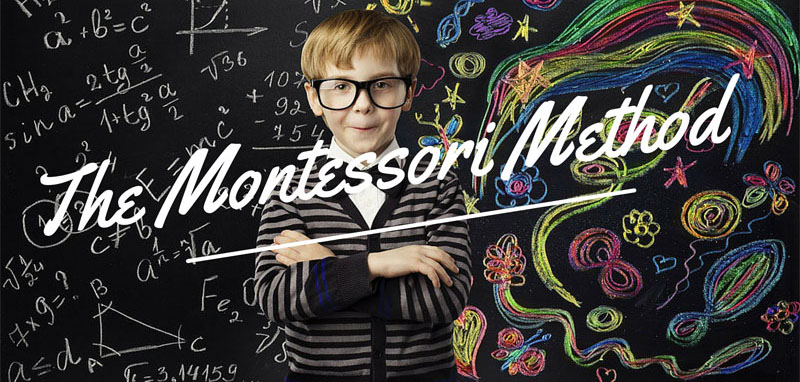 Детский сад на полный день
(от 3 до 6 лет)Пребывание с 8.15 до 19 ч.Стоимость пребывания: полный день—35.000 руб/мес.Вступительный взнос — 40000 руб. (одиноразовый взнос на весь периодпребывания ребенка в детском саду).Режим дня группы детского сада полного дня (от 3 до 6 лет) «Я сам»8.15-8.30 — прием детей8.30-9.00 — завтрак9.00-12.00 — Монтессори-цикл (математика, русский язык, естествознание, УПЖ,сенсорика), английский язык.12.00-13.30 – прогулка13.30-14.00 — обед14.00-15.30 — дневной сон15.30-16.00 — полдник16.00-18.00 – занятия (музыка, физкультура, изо-деятельность), свободная игра,работа в монтессори среде18.00-19.00- прогулкаГРУППЫ КРАТКОВРЕМЕННОГО ПРЕБЫВАНИЯ (ОТ 3 МЕС. ДО 3 ЛЕТ)1. Группа кратковременного пребывания «Младенческий класс»
(с 3 мес. до 1года) – 1 р./нед-1,5 часа – блок обучения 3 месяца. Стоимость пребывания – 4000руб.\мес.
2. Группа кратковременного пребывания «Вместе с малышом»
(от 10 мес. до 2,5лет) — 2 р./нед. — 1,5 часа).
Стоимость пребывания – 7200 руб./мес.
3. Группа кратковременного пребывания «Самостоятельный малыш» (от 1,5 до 3лет), пребывание 3 раза в нед. по 4 ч).
Стоимость пребывания – 16000 руб./мес.КРУЖКИ И СЕКЦИИ (ОТ 3 ДО 7 ЛЕТ)1 Айкидо (с 5 до 10 лет)
Занятия 2 раза/нед. 60 мин.
Стоимость – 4800 руб./мес.2 Художественная гимнастика (с 3 до 10 лет)
Занятия 2 раза/нед. 45 мин.Стоимость – 4800 руб./мес.3 Шахматы (с 4 до 10 лет)
Занятия 1 раз/нед. 60 мин.
Стоимость – 2800 руб./месс4 Английский язык (с 4 до 10 лет)
Занятия 2 раза/нед. 45 мин.
Стоимость – 5000 руб./мес.5 Театральная мастерская (с 4 до 10 лет)
Занятия 2 раза/нед. 60 мин.Стоимость – 5000 руб./мес.6 Изобразительное искусство (с 4 до 10 лет)
Занятия 2 раза/нед. 45 мин.Стоимость – 3800 руб./мес.7 Логопед (с 3 до 10 лет)
Занятия 2 раза/нед. 30 мин.
Стоимость – 7200 руб./месс.8 Психолог (с 4 до 10 лет)
Консультация 1700 руб., занятия 2 раза/нед. 30 мин.Стоимость – 7200 руб./месс.9 Гитара (с 7 до 10 лет)
Индивидуальные занятия 2 раза/нед. 45 мин.
Стоимость – 6000 руб./мес.ШКОЛА (дети 6-9 лет)В 2019-2020 учебном году идет набор детей 6-9 лет в разновозрастный класс,в дальнейшем, по мере взросления детей будет организован класс для работыдетей 9-12.Для детей обустроен класс, где представлена предметно-развивающая средадля развития математических представлений, языка, естествознания,истории, географии, ботаники и зоологии. Дети учатся получать интересныеновые знания. Как минимум осваивают образовательную программу,соответствующую федеральным государственным образовательнымстандартам.С детьми работает квалифицированный Монтессори гид-учитель с высшимпедагогическим образованием и ассистент педагога. Также приходятспециалисты по разным направлениям.Официально дети зачисляются в школу «Наши пенаты» на дистанционноеобучение, пишут там соответствующие тесты и работы для выставленияотметок. Личное дело ученика также хранится в школе «Наши пенаты».Пребывание ребенка (основное, обязательное) 8.30-15.00 ч.— завтрак, обед;— занятия в Монтессори-классе (цикл 3 часа- 9.00-12.00);— прогулка;— прогулка; специалисты (музыка 2 р./нед, физкультура 2 р./нед, английский язык 3 р./нед, творчество 1 р./нед.).Режим дня8.3 — прием детей8.30-9.00 — завтрак9.00-13.00 – Монтессори-цикл (математика, русский язык, естествознание, география, история, ботаника, зоология),
английский язык, занятия (музыка, физкультура, изо-деятельность)13.00-14.00 обед14.00-15.00 прогулка, свободная деятельность.Стоимость обучения: 35 000 руб.Вступительный взнос в размере 40000 руб. (один раз при поступлении ребенка в школу).м. Алтуфьево, Лианозово
коттеджный посёлокк им. Ларина, ул. Громова, 19 
тел.: 8 (495) 971-38-08, 8 (925) 600-59-89
(рядом с Лианозовским парком)